                                                                               01.03.2021        259-01-03-70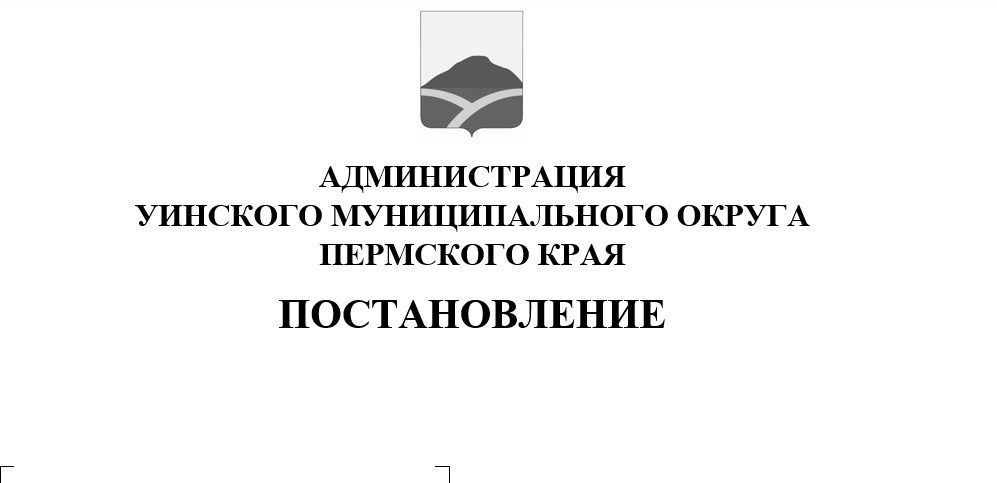 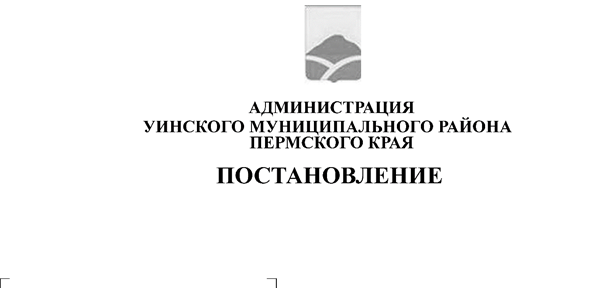  В соответствии со статьей 14 Федерального закона от 02 марта 2007 г. № 25-ФЗ «О муниципальной службе в Российской Федерации», статьей 121 Федерального закона от 25 декабря 2008 г. № 273-ФЗ «О противодействии коррупции», постановлением Правительства Российской Федерации от 09 января 2014 г. № 10 «О порядке сообщения отдельными категориями лиц о получении подарка в связи с их должностным положением или исполнением ими служебных (должностных) обязанностей, сдачи и оценки подарка, реализации (выкупа) и зачисления средств, вырученных от его реализации», администрация Уинского муниципального округа ПОСТАНОВЛЯЕТ:Утвердить прилагаемое Положение о сообщении отдельными категориями лиц о получении подарка в связи с их должностным положением или исполнением ими служебных (должностных) обязанностей, сдаче и оценке подарка, реализации (выкупе) и зачислении средств, вырученных от его реализации (далее - Положение).2. Отделу делопроизводства и муниципальной службы, руководителям отраслевых (функциональных) органов администрации Уинского муниципального округа ознакомить муниципальных служащих с настоящим постановлением под подпись. 3. Постановление вступает в силу со дня обнародования, и подлежит размещению на сайте администрации Уинского муниципального  округа в сети «Интернет».	4. Контроль над исполнением данного постановления возложить на руководителя аппарата администрации Уинского муниципального округа.Глава муниципального округа- глава администрации Уинскогомуниципального округа                                                                  А.Н.Зелёнкин                                                                     Приложение                                                                           к постановлению администрации                                                                          Уинского муниципального округа                                                                          от 01.03.2021 № 259-01-03-70ПОЛОЖЕНИЕо сообщении отдельными категориями лиц о получении подаркав связи с их должностным положением или исполнением ими
служебных (должностных) обязанностей, сдаче и оценке подарка,
реализации (выкупе) и зачислении средств, вырученныхот его реализацииНастоящее Положение определяет порядок сообщения лицами, замещающими муниципальные должности, муниципальными служащими администрации Уинского муниципального округа и отраслевых (функциональных) органов (далее - лица, замещающие муниципальные должности, служащие), о получении подарка в связи с протокольными мероприятиями, служебными командировками и другими официальными мероприятиями, участие в которых связано с их должностным положением или исполнением ими служебных (должностных) обязанностей, порядок сдачи и оценки подарка, реализации (выкупа) и зачисления средств, вырученных от его реализации.Для целей настоящего Положения используются следующие понятия:подарок, полученный в связи с протокольными мероприятиями, служебными командировками и другими официальными мероприятиями - подарок, полученный лицом, замещающим муниципальную должность, служащим от физических (юридических) лиц, которые осуществляют дарение исходя из должностного положения одаряемого или исполнения им служебных (должностных) обязанностей, за исключением канцелярских принадлежностей, которые в рамках протокольных мероприятий, служебных командировок и других официальных мероприятий предоставлены каждому участнику указанных мероприятий в целях исполнения им своих служебных (должностных) обязанностей, цветов и ценных подарков, которые вручены в качестве поощрения (награды);получение подарка в связи с должностным положением или в связи с исполнением служебных (должностных) обязанностей - получение лицом, замещающим муниципальную должность, служащим лично или через посредника от физических (юридических) лиц подарка в рамках осуществления деятельности, предусмотренной должностным регламентом (должностной инструкцией), а также в связи с исполнением служебных (должностных) обязанностей в случаях, установленных федеральными законами и иными нормативными актами, определяющими особенности правового положения и специфику профессиональной служебной и трудовой деятельности указанных лиц.Лица, замещающие муниципальные должности, служащие не вправе получать не предусмотренные законодательством Российской Федерации подарки от физических (юридических) лиц в связи с их должностным положением или исполнением ими служебных (должностных) обязанностей.Лица, замещающие муниципальные должности, служащие обязаны в порядке, предусмотренном настоящим Положением, уведомлять обо всех случаях получения подарка в связи с их должностным положением или исполнением ими служебных (должностных) обязанностей администрацию Уинского муниципального  округа, отраслевой (функциональный) орган администрации Уинского муниципального округа (далее - муниципальный орган), в которых указанные лица проходят муниципальную службу.Уведомление о получении подарка в связи с должностным положением или исполнением служебных (должностных) обязанностей (далее - уведомление), составленное согласно приложению 1, представляется не позднее 3 рабочих дней со дня получения подарка в отдел делопроизводства и муниципальной службы администрации Уинского муниципального округа (должностному лицу отдела) муниципального органа, в котором лицо, замещающее муниципальную должность, служащий проходят муниципальную службу (далее - уполномоченное структурное подразделение.К уведомлению прилагаются документы (при их наличии), подтверждающие стоимость подарка (кассовый чек, товарный чек, иной документ об оплате (приобретении) подарка).В случае если подарок получен во время служебной командировки, уведомление представляется не позднее 3 рабочих дней со дня возвращения лица, получившего подарок, из служебной командировки. При невозможности подачи уведомления в сроки, указанные в абзацах первом и в котором настоящего пункта, по причине, не зависящей от лица, замещающего муниципальную должность, служащего, оно представляется не позднее следующего дня после ее устранения.Уведомление составляется в 2 экземплярах, один из которых возвращается лицу, представившему уведомление, с отметкой о регистрации, другой экземпляр направляется в комиссию по поступлению и выбытию активов муниципального органа, образованные в соответствии с законодательством о бухгалтерском учете (далее - комиссия).Подарок, стоимость которого подтверждается документами и превышает три тысячи рублей либо стоимость которого получившим его лицу, замещающему муниципальную должность, служащему неизвестна, сдается ответственному лицу уполномоченного структурного подразделения, которое принимает его на хранение по акту приема-передачи (приложение 2 к настоящему Положению) не позднее 5 рабочих дней со дня регистрации уведомления в соответствующем журнале регистрации.Подарок, полученный лицом, замещающим муниципальную должность, служащим независимо от его стоимости, подлежит передаче на хранение в порядке, предусмотренном пунктом 7 настоящего Положения.До передачи подарка по акту приема-передачи ответственность в соответствии с законодательством Российской Федерации за утрату или повреждение подарка несет лицо, получившее подарок.В целях принятия к бухгалтерскому учету подарка в порядке, установленном законодательством Российской Федерации, определение его стоимости проводится на основе рыночной цены, действующей на дату принятия к учету подарка, или цены на аналогичную материальную ценность в сопоставимых условиях с привлечением при необходимости комиссии или коллегиального органа.Сведения о рыночной цене подтверждаются документально, а при невозможности документального подтверждения - экспертным путем. Подарок возвращается сдавшему его лицу по акту приема-передачи в случае, если его стоимость не превышает трех тысяч рублей.Уполномоченное структурное подразделение обеспечивает включение в установленном порядке принятого к бухгалтерскому учету подарка, стоимость которого превышает три тысячи рублей, в реестр имущества муниципального образования Уинского муниципального округа.Лицо, замещающее муниципальную должность, служащий, сдавшие подарок, могут его выкупить, направив на имя представителя нанимателя (работодателя) соответствующее заявление не позднее двух месяцев со дня сдачи подарка.Уполномоченное структурное подразделение в течение 3 месяцев со дня поступления заявления, указанного в пункте 12 настоящего Положения, организует оценку стоимости подарка для реализации (выкупа) и уведомляет в письменной форме лицо, подавшее заявление, о результатах оценки, после чего в течение месяца заявитель выкупает подарок по установленной в результате оценки стоимости или отказывается от выкупа.Подарок, в отношении которого нс поступило заявление, указанное в пункте 12 настоящего Положения, может использоваться муниципальным органом с учетом заключения комиссии или коллегиального органа о целесообразности использования подарка для обеспечения деятельности муниципального органа.В случае нецелесообразности использования подарка руководителем муниципального органа принимается решение о реализации подарка и проведении оценки его стоимости для реализации (выкупа), осуществляемой уполномоченным муниципальным органом посредством проведения торгов в порядке, предусмотренном законодательством Российской Федерации.Оценка стоимости подарка для реализации (выкупа), предусмотренная пунктами 13 и 15 настоящего Положения, осуществляется субъектами оценочной деятельности в соответствии с законодательством Российской Федерации об оценочной деятельности.В случае если подарок не выкуплен или не реализован, руководителем муниципального органа принимается решение о повторной реализации подарка, либо о его безвозмездной передаче на баланс благотворительной организации, либо о его уничтожении в соответствии с законодательством Российской Федерации.Средства, вырученные от реализации (выкупа) подарка, зачисляются в доход бюджета Уинского муниципального округа в порядке, установленном бюджетным законодательством Российской Федерации.Приложение 1 к Положению о сообщении отдельными категориями лиц о получении подарка в связи с их должностным положением или исполнением ими служебных (должностных) обязанностей, сдаче и оценке подарка, реализации (выкупе) и зачислении средств, вырученных от его реализацииУведомление о получении подарка(наименование уполномоченного структурного подразделения муниципального органа ОТ		(ф.и.о., занимаемая должность)Уведомление о получении подарка от «____»___________________20____ г.Извещаю о получении				(дата получения)подарка(ов) на _ 		(наименование протокольного мероприятия, служебной командировки, другого официального мероприятия, место и дата проведения)Приложение: на листахЛицо, представившееРегистрационный номер в журнале регистрации уведомленийПриложение 2 к Положению о сообщении отдельными категориями лиц о получении подарка в связи с их должностным положением или исполнением ими служебных (должностных) обязанностей, сдаче и оценке подарка, реализации (выкупе) и зачислении средств, вырученных от его реализацииАкт сдачи-приема подарка №«»	(дата составления)В соответствии со статьей 575 Гражданского кодекса Российской Федерации и Федеральным законом от 25 декабря 2008 г. № 273-ФЗ «О противодействии коррупции» муниципальный служащий (лицо, замещающее муниципальную должность) Уинского муниципального округа(ФИО, должность лица, получившего подарок)передал(а)(ФИО, должность лица уполномоченного структурного подразделения)принял следующий подарок:* Заполняется при наличии документов, подтверждающих стоимость подарка.Наименование подаркаХарактеристика подарка, его описаниеКоличество предметовСтоимость в рублях1.2.Итого:уведомление«»20 __г.(подпись)(расшифровка подписи)Лицо, принявшееуведомление«»20 ___г.(подпись)(расшифровка подписи)I Наименование подаркаХарактеристика подарка, его описаниеКоличествопредметовСтоимость врублях’1'1.2.Итого:Приложение:			на	_ листахСдал(а)(наименование документа)« »20 г.Принял(а)(подпись)	(расшифровка подписи)« »20 г.Принял(а)(подпись)	(расшифровка подписи)